		What is Culture?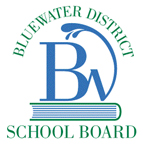 IntroductionCulture has different meanings to different people;To some it means art or music, while others think of food or clothing;Some may even think language and beliefs;Culture is the collected values, customs, beliefs, artifacts, and arts of a group of people.Core ValuesCore values are the basic ideas that explain how a group thinks and acts;Cultural customs and traditions come directly from core values and may include religious holidays;Artifacts are any objects produced within a cultural group and may include buildings;Language is one of the ways in which values and customs are passed between generations.Canada’s Aboriginal Cultures2006, population of the three groups numbered 1 million;The Inuit – Live in northern Canada;The First Nations – Found throughout Canada and have negotiated land treaties;The Métis – Culture draws on their diverse origins of First Nations and European life.ConclusionThere are three main categories of culture;Core Values are at the centre of culture;Language, customs and traditions, and artifacts are the three main categories of culture.